Presseinformation»Todesdorf« von Eva ReichlMeßkirch, Februar 2022Ein Dorf am Abgrund
Neue Thrillerreihe der Mühlviertler Autorin Eva ReichlEva Reichl lebt und „mordet“ für gewöhnlich im österreichischen Mühlviertel. Ihre Krimiserie rund um Chefinspektor Oskar Stern fand in der Vergangenheit zahlreiche Anhänger. Mit ihrem neusten Werk »Todesdorf«, einem packenden Thriller, wagt sich die Autorin erstmals an ein neues Genre und an einen Neuanfang. Anstelle des Inspektors rückt nun die Bäuerin Diana Heller in den Mittelpunkt des Geschehens. Als diese in der elterlichen Scheune die Leiche ihres Mannes Oliver entdeckt, geht sie, gegen allen Widerstand, der Sache auf den Grund. Doch Dianas Erinnerungen sind lückenhaft und Verdächtige gibt es viele, darunter sogar ihr eigener Vater. Außerdem nimmt sie Antidepressiva, welche ihre Wahrnehmung stark beeinflussen und so gerät die Bäuerin schon bald in einen Strudel aus Gewalt, Lügen und Misstrauen. Stück für Stück zerstört Eva Reichl die idyllische Fassade des fiktiven Schauplatzes und deckt im Dorf menschliche Abgründe auf. Dabei spielt die Autorin mit der Wahrnehmung der LeserInnen. So stellt sich nicht nur Diana mehr als einmal die Frage, wem sie noch vertrauen kann. Selbst ihre eigene Glaubwürdigkeit fängt im Verlauf der Handlung an zu bröckeln.Zum BuchEin Schuss in der Dunkelheit. Diana findet ihren Mann verblutend in der Scheune. Die Polizei geht von Selbstmord aus, doch Diana glaubt nicht daran. Auf eigene Faust macht sie sich auf die Suche nach seinem Mörder, ganz auf sich allein gestellt, mit immer weniger Freunden – und  immer mehr Feinden. Gequält von Selbstzweifeln und dunklen Geheimnissen.Ein idyllisches Dorf. Heimat, die zum feindlichen Ort wird. Eine Familie, der man nicht trauen kann. Und die wahre Bedrohung ist viel näher, als du fürchtest.Die AutorinEva Reichl wurde in Kirchdorf an der Krems in Oberösterreich geboren und zog bereits als Kleinkind mit ihrer Familie ins Mühlviertel, wo sie bis heute lebt. Neben ihrer Arbeit als Controllerin schreibt sie überwiegend Kriminalromane und Kindergeschichten. Mit ihrer Mühlviertler-Krimiserie rund um Chefinspektor Oskar Stern verwandelt sie ihre Heimat, das wunderschöne Mühlviertel, in einen Tatort getreu dem Motto: Warum in die Ferne schweifen, wenn das Böse liegt so nah. »Todesdorf« ist ihr erster Thriller.TodesdorfEva Reichl281 SeitenEUR 13,50 [D] / EUR 14,00 [A]ISBN 978-3-8392-0203-6Erscheinungstermin: 9. Februar 2022Kontaktadresse: Gmeiner-Verlag GmbH Petra AsprionIm Ehnried 588605 MeßkirchTelefon: 07575/2095-153Fax: 07575/2095-29petra.asprion@gmeiner-verlag.dewww.gmeiner-verlag.deCover und Porträtbild zum Download (Verlinkung hinterlegt)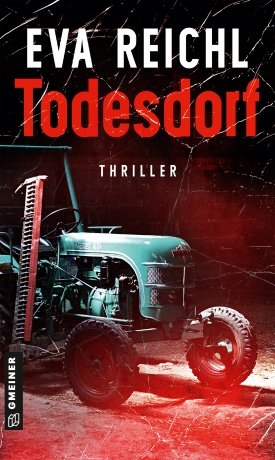 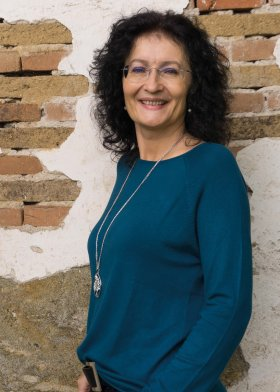 					Bildrechte: Lisa ReichlAnforderung von Rezensionsexemplaren:Eva Reichl »Todesdorf«, ISBN 978-3-8392-0203-6Absender:RedaktionAnsprechpartnerStraßeLand-PLZ OrtTelefon / TelefaxE-Mail